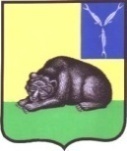 СОВЕТ МУНИЦИПАЛЬНОГО ОБРАЗОВАНИЯ ГОРОД ВОЛЬСКВОЛЬСКОГО МУНИЦИПАЛЬНОГО РАЙОНАСАРАТОВСКОЙ ОБЛАСТИРЕШЕНИЕ25 апреля  2014 года                  № 10/3- 47                                        г. ВольскО внесении изменений в решение Совета муниципального образования город Вольск от 26 февраля 2009 года № 9/2-31 «Об утверждении Положения о Совете муниципального образования город Вольск Вольского муниципального района Саратовской области»   В соответствии со ст. 19  Устава муниципального образования город Вольск, Совет муниципального образования город Вольск Вольского муниципального района Саратовской области  РЕШИЛ:Внести  изменения в Решение  Совета муниципального образования город Вольск от 26 февраля 2009 года № 9/2-31 «Об утверждении Положения о Совете муниципального образования город Вольск Вольского муниципального района Саратовской области» следующего содержания:В части 5.2.статьи 5:- пункты 4,7 признать утратившими силу;- в пункте 10 слова «Главы администрации Вольского муниципального образования город Вольск» исключить;- пункт 15 слова «деятельности администрации муниципального образования город Вольск» заменить на «деятельности главы администрации Вольского муниципального района в рамках организации обеспечения исполнения полномочий администрации муниципального образования город Вольск»;1.2. В дефисе 6 подпункта «а» части 9.1 статьи 9 , в конце предложения, после слов «Решает вопросы об их поощрении» дополнить словами «утверждает штатное расписание Совета  муниципального образования город Вольск»;1.3. В статье 12:  - часть 12.3. изложить в новой редакции следующего содержания:    «12.3. Аппарат Совета формируется в соответствии со структурой и штатным расписанием. Штатное расписание и внесение изменений в штатное расписание утверждается главой муниципального образования город Вольск. Структура аппарата Совета  утверждается решением Совета муниципального образования город Вольск. Изменения в структуру аппарата вносятся на основании соответствующего решения  Совета. Предложения по изменению структуры аппарата Совета вправе вносить Глава муниципального образования город Вольск, заместитель Главы муниципального образования город Вольск -  Секретарь Совета муниципального образования город Вольск», депутаты Совета муниципального образования город Вольск. Проект решения об утверждении структуры аппарата Совета или его изменении, вносится главой муниципального образования город Вольск»;2. Контроль за исполнением настоящего решения возложить на главу муниципального образования город Вольск Матвеева В.Г..3. Настоящее решение вступает в силу с момента его официального опубликования.Глава муниципального образования город Вольск                                                    Матвеев В.Г.Сравнительная таблица к проекту решения «О внесении изменений в решение Совета муниципального образования город Вольск от 26 февраля 2009 года № 9/2-31 «Об утверждении Положения о Совете муниципального образования город Вольск Вольского муниципального района Саратовской области»Статья 5 .Полномочия Совета МО г.Вольскч. 5.2. К иным полномочиям Совета муниципального образования город Вольск относится:4) утверждение структуры администрации муниципального образования город Вольск по представлению Главы администрации муниципального образования город Вольск, принятие Положения об администрации муниципального образования город Вольск.7) определение условий контракта для Главы администрации муниципального образования город Вольск (в части, касающейся осуществления полномочий по вопросам местного значения), порядка проведения конкурса на замещение должности Главы администрации муниципального образования город Вольск, а также назначение членов конкурсной комиссии.10) установление размеров и условий оплаты труда депутатов Совета муниципального образования город Вольск, осуществляющих свои полномочия на постоянной основе, Главы муниципального образования город Вольск, Главы администрации муниципального образования город Вольск, муниципальных служащих и аппарата Совета муниципального образования город Вольск15) заслушивание ежегодных отчётов главы муниципального образования город Вольск о результатах их деятельности, деятельности администрации муниципального образования город Вольск и иных подведомственных главе муниципального образования город Вольск органов местного самоуправления, в том числе, в решении вопросов, поставленных Советом муниципального образования город Вольск».Статья 9. Полномочия Главы муниципального образования город Вольскч.9.1 . Глава муниципального образования город Вольск обладает следующими полномочиями а) организует работу Совета муниципального образования город Вольск, координирует деятельность его органов, возглавляет аппарат Совета муниципального образования город Вольск, в соответствии с законодательством о труде пользуется правом найма и увольнения работников аппарата Совета муниципального образования город Вольск, налагает дисциплинарные взыскания на работников аппарата, решает вопросы об их поощрении;Статья 12. Аппарат Совета муниципального образования город Вольск12.3. Аппарат Совета формируется в соответствии со структурой и штатным расписанием, утвержденным решением Совета муниципального образования город Вольск.Изменения в структуру и штатное расписание вносятся на основании соответствующего решения Совета муниципального образования город Вольск по мере необходимости. Предложения по изменению структуры и штатного расписания аппарата Совета вправе вносить Глава муниципального образования город Вольск, заместитель Главы муниципального образования город Вольск -  Секретарь Совета муниципального образования город Вольск.Статья 5 .Полномочия Совета МО г.Вольскп. 5.2. К иным полномочиям Совета муниципального образования город Вольск относится:п.4 исключитьп.7исключить10) установление размеров и условий оплаты труда депутатов Совета муниципального образования город Вольск, осуществляющих свои полномочия на постоянной основе, Главы муниципального образования город Вольск, муниципальных служащих и аппарата Совета муниципального образования город Вольск15) заслушивание ежегодных отчётов главы муниципального образования город Вольск о результатах их деятельности, деятельности главы администрации Вольского муниципального района в рамках организации обеспечения исполнения полномочий администрации муниципального образования город Вольск и иных подведомственных главе муниципального образования город Вольск органов местного самоуправления, в том числе, в решении вопросов, поставленных Советом муниципального образования город Вольск».Статья 9. Полномочия Главы муниципального образования город Вольскч.9.1 . Глава муниципального образования город Вольск обладает следующими полномочиямиа) организует работу Совета муниципального образования город Вольск, координирует деятельность его органов, возглавляет аппарат Совета муниципального образования город Вольск, в соответствии с законодательством о труде пользуется правом найма и увольнения работников аппарата Совета муниципального образования город Вольск, налагает дисциплинарные взыскания на работников аппарата, решает вопросы об их поощрении, утверждает штатное расписание Совета  муниципального образования город Вольск;Статья 12. Аппарат Совета муниципального образования город Вольск12.3.Аппарат Совета формируется в соответствии со структурой и штатным расписанием. Штатное расписание и внесение изменений в штатное расписание утверждается главой муниципального образования город Вольск. Структура аппарата Совета  утверждается решением Совета муниципального образования город Вольск. Изменения в структуру аппарата вносятся на основании соответствующего решении  Совета. Предложения по изменению структуры аппарата Совета вправе вносить Глава муниципального образования город Вольск, заместитель Главы муниципального образования город Вольск -  Секретарь Совета муниципального образования город Вольск», депутаты Совета муниципального образования город Вольск. Проект решения об утверждении структуры аппарата Совета или его изменении, вносится главой муниципального образования город Вольск.